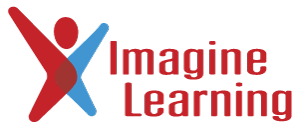 Imagine LearningImagine Learning offers on demand professional development training called Imagine University.  Imagine University is a wonderful resource concerning all things Imagine Learning!  This is on demand training will allow teachers to go at their own pace and follow the sequence of the program.  At the end of the course, you will receive a certificate of completion! https://university.imaginelearning.com/Any staff member can create an Imagine University account for the training.If need an Imagine Learning account for our district License, please open a ticket and we can get one made for you.Pre-recorded webinars= https://www.imaginelearning.com/webinarsDistrict PD/Webinars= https://www.imaginelearning.com/webinars